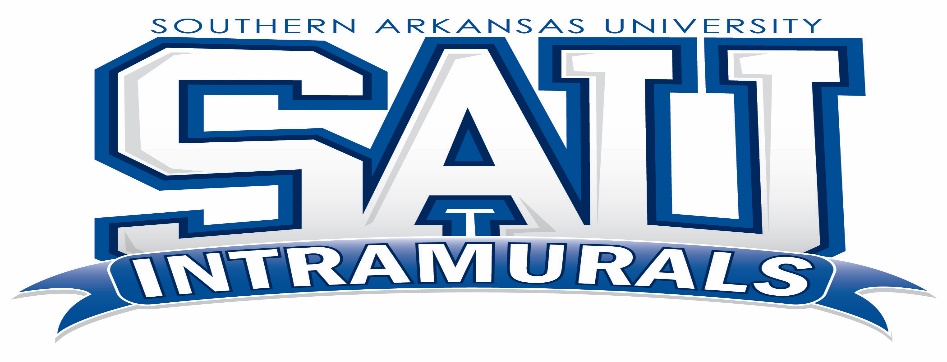 Disc Golf “11” Name:Student ID:       Phone Number:  